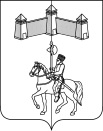 АДМИНИСТРАЦИЯ КАРАТУЗСКОГО СЕЛЬСОВЕТАКАРАТУЗСКОГО РАЙОНА КРАСНОЯРСКОГО КРАЯПОСТАНОВЛЕНИЕ10.01.2023г.	с.Каратузское			№3-ПОб отмене постановления от 17.10.2012г. №430-П «Об утверждении Положения о добровольной пожарной охране Каратузского сельсовета»В соответствии с Федеральным законом от 06 мая 2011 года №100-ФЗ «О добровольной пожарной охране», руководствуясь Уставом Каратузского сельсовета Каратузского района Красноярского краяПОСТАНОВЛЯЮ:1. Отменить постановление от 17.10.2012г. №430-П «Об утверждении Положения о добровольной пожарной охране Каратузского сельсовета» 2. Настоящее постановление вступает в день, следующий за днем его официального опубликования в печатном издании «Каратузский вестник».3. Контроль за исполнением настоящего постановления оставляю за собой.Глава администрацииКаратузского сельсовета							А.А.Саар